REPUBLIQUE ALGERIENNE DEMOCRATIQUE ET POPULAIRE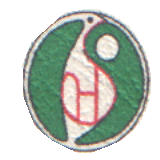 MINISTERE DE L’ENSEIGNEMENT SUPERIEUR 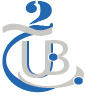 ET DE LA RECHERCHE SCIENTIFIQUESous-Direction de l’Administration et des FinancesFormation et Perfectionnement à l’EtrangerLe Stagiaire :Nom : ………………………………………………………………………………Prénom : ……………………………………………………………………………Grade : ………………………………………………………………………………Département : …………………………………………………………………Le Stage :Etablissement d’Accueil : ………………………………………………………Ville / Pays : …………………………………………………………………………..Période du Séjour : du ……/………/20……. au  ……./………/20…….Objectifs  du Séjour : ……………………………………………………………………………………………………………………..……………………………………………………………………………………………………………………………………………………… Déroulement du Stage :……………………………………………………………………………………………………………………………………………………… ……………………………………………………………………………………………………………………………………………………… ……………………………………………………………………………………………………………………………………………………… ……………………………………………………………………………………………………………………………………………………… ……………………………………………………………………………………………………………………………………………………… ……………………………………………………………………………………………………………………………………………………… ……………………………………………………………………………………………………………………………………………………… ……………………………………………………………………………………………………………………………………………………… ……………………………………………………………………………………………………………………………………………………… ……………………………………………………………………………………………………………………………………………………… ……………………………………………………………………………………………………………………………………………………… ……………………………………………………………………………………………………………………………………………………… ……………………………………………………………………………………………………………………………………………………… Résultats Obtenus au Cours du Stage :……………………………………………………………………………………………………………………………………………………… ……………………………………………………………………………………………………………………………………………………… ……………………………………………………………………………………………………………………………………………………… ……………………………………………………………………………………………………………………………………………………… Application des Travaux Entrepris :……………………………………………………………………………………………………………………………………………………… ……………………………………………………………………………………………………………………………………………………… ……………………………………………………………………………………………………………………………………………………… ……………………………………………………………………………………………………………………………………………………… VISA de L’ETABLISSEMENT D’ACCUEIL				SIGNATURE DU BENEFICIAIRE DE STAGE N.B. : Ce rapport doit être déposé à la fin du stage au niveau de l’Institut à la Direction de l’Administration et des Finances, accompagné du billet d’avion et de la decision de stage visée par les services de la P.A.F. à l’allée et au retourUniversité de Batna 2- Mostefa Ben BoulaidInstitut d'Hygiène et SécuritéTEL / FAX 213 (0) 33 23 01 43/44